NÁVOD KE STAŽENÍ A INSTALACI PROGRAMU BUILDpower SNa tomto odkaze http://www.rts.cz/student.htm najdete níže uvedený formulář. Po jeho vyplnění a odeslání Vám přijde e-mail od pracovníka společnosti RTS s dalšími pokyny.Případně se můžete řídit pokyny, jež jsou uvedeny v dokumentu – Návod k instalaci a k aktivaci.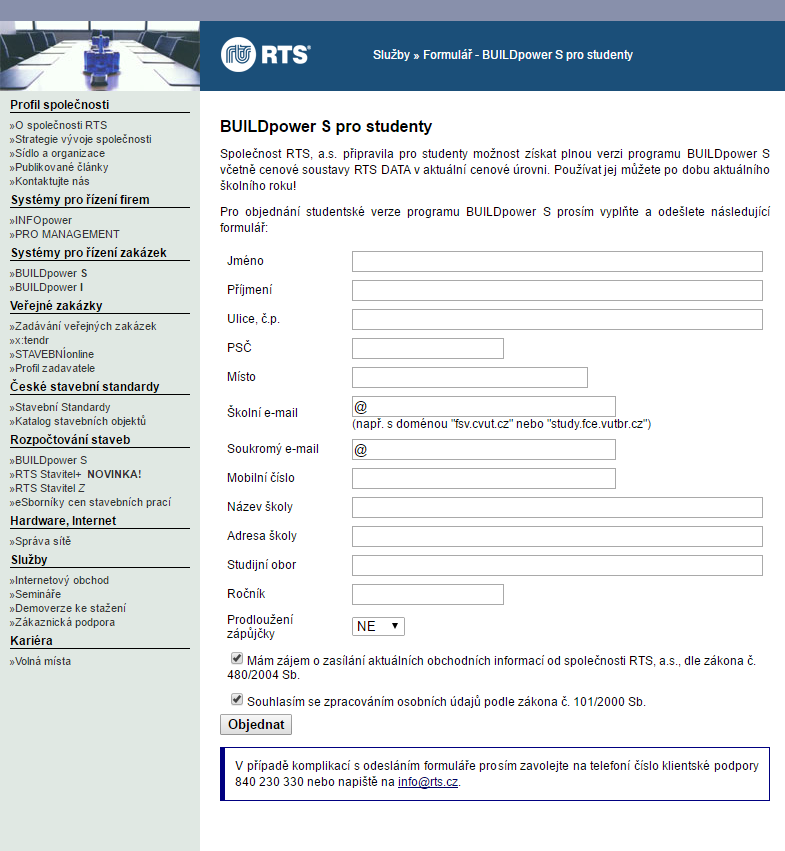 